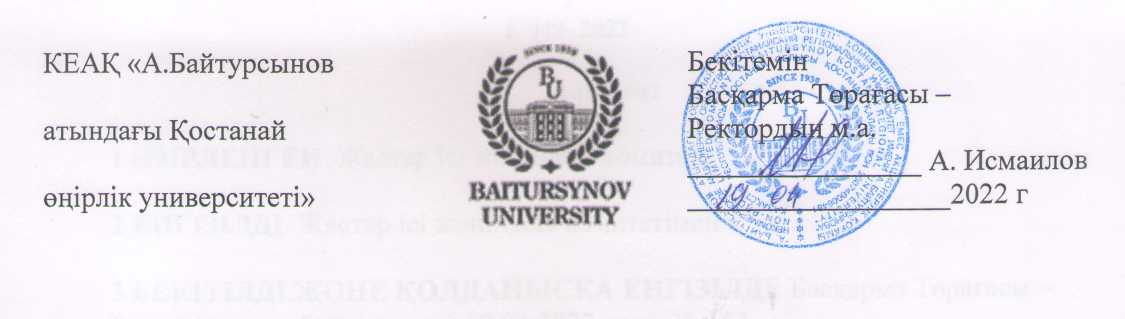 ПОЛОЖЕНИЕ_________________________________________________СТУДЕНЧЕСКОЕ САМОУПРАВЛЕНИЕП 049 - 2022КостанайП 049-2022Предисловие1 Разработано Комитетом по делам молодежи2 ВНЕСЕНО Комитетом по делам молодежи 3 УтвержденО и введенО в действие: приказом и.о. Председателя   Правления- Ректора от  19.04.2022 г.,   № 153 ОД4 Разработчик: Н. Мукашев  –  и.о.руководителя Комитета по делам молодежи;5 ЭкспертЫ:Н.Мамиев - и.о. проректора по культурному и социальному развитию, кандидат педагогических наук;Г.Беркенова – и.о. директора департамента по молодежной политике, кандидат педагогических наук.6 Периодичность проверки                                                 3 года7 ВВЕДЕНО ВЗАМЕН: Положение. Студенческое самоуправление, 2021г.Настоящее положение не может быть полностью или частично воспроизведено, тиражировано и распространено без разрешения Председателя Правления - Ректора НАО «Костанайский региональный университет имени А.Байтурсынова».            © Костанайский региональный университетимени А.Байтурсынова, 2022П 049-2022СодержаниеГлава 1.  Область применения1. Настоящее Положение устанавливает требования к организации деятельности студенческого самоуправления КРУ им.А.Байтурсынова.  Глава 2. Нормативные ссылки 2. Настоящее Положение разработано на основании следующих нормативных документов:1) Закон Республики Казахстан «Об образовании» от 27.07.2007г. №389;2) Типовые правила деятельности организаций высшего и послевузовского образования, утвержденные постановлением Правительства Республики Казахстан от 17 мая 2013 года, № 499;          3) Закон о молодежной политике Республики Казахстан.- Астана, Акорда, 9 февраля 2015 года, № 285-V ЗРК;4) Концепция воспитания в системе непрерывного образования Республики Казахстан (Приказ МОН РК от 16 ноября 2009 года №521);5) Концепция развития органов самоуправления обучающихся «Школьный / студенческий парламент» в организациях образования Республики Казахстан - Нур-Султан, 2021г.; 6) Типовой комплексный план по усилению воспитательного компонента процесса обучения во всех организациях образования от 29 июня 2012 года № 873;7) Устав НАО «Костанайский региональный университет имени А. Байтурсынова». Утвержден и введен в действие приказом председателя Комитета государственного имущества и приватизации Министерства финансов Республики Казахстан от 05.06.2020 г. № 350;8) Стратегия развития университета на 2020-2025годы;9)  ПР 192-2020. Правила внутреннего распорядка. 10) СТ РК ИСО 9000-2017 Системы менеджмента качества. Основные положения и словарь;11) СТ РК ИСО 9001-2016 Системы менеджмента качества. Требования;12) ДП 003-2020 Документированная процедура. Управление документацией.Глава 3. Общие положения 3. Студенческое самоуправление университета функционирует в соответствии с Концепцией молодежной политики Республики Казахстан, Законом о молодежной политике Республики Казахстан, Концепция развития органов самоуправления обучающихся в организациях образования  для реализации воспитательных целей, развития социальной активности обучающихся, создания условий для формирования конкурентоспособной личности.4. В своей деятельности студенческое самоуправление университета руководствуется Конституцией РК, Уставом университета, а также настоящим Положением.Глава 4. Цель и задачи студенческого самоуправления 5. Цель студенческого самоуправления - консолидация студенческого общественного движения по реализации функций управления университетом с целью совместного решения вопросов по повышению качества студенческой жизни.6. Задачами студенческого самоуправления университета являются:1) Повышение социального статуса обучающихся, их гражданской роли в развитии образовательного пространства университета;2) Создание условий для наиболее полного раскрытия творческого потенциала, формирования культурной и гражданской позиции обучающихся;3) Содействие развитию социальной зрелости, самостоятельности, самовыражения и саморазвития обучающихся; 4) Поддержка студенческой молодежи в самоопределении и выборе жизненных ценностей, полном и гармоничном развитии в духе патриотизма;5) Защита прав и интересов студенческой молодежи;6) Совместное изучение и решение проблем обучающихся, координация студенческого взаимодействия;7) Вовлечение студентов в обсуждение предложений и принятие решений по улучшению учебно-воспитательного процесса; 8) Укрепление межвузовских, межрегиональных связей путем проведения совместных мероприятий;9) Повышение сознательности обучающихся и их требовательности к уровню знаний и культуре поведения формируемых в процессе учебно-воспитательной деятельности. Поддержание и трансляция ценностей университета.Глава 5. Организационная структура студенческого самоуправления7. Студенческое самоуправление университета координирует свою деятельность с руководством университета, института и департаментом по молодежной политике.         8. Высшим органом студенческого самоуправления является Общее собрание обучающихся.9. Исполнительным органом студенческого самоуправления является Студенческий Парламент (СП).10. В состав СП входят: Президент, заместители, лидеры и члены фракций, студенческие лидеры институтов, председатели студенческих советов Дома студентов.11. Президент СП университета избирается общим голосованием на 1 год из числа актива, должен обучаться на оценки (А, А-, В+, В, В-, С+), пользующийся авторитетом среди студенческой молодежи и профессорско-преподавательского состава.12. Студенческие лидеры институтов избираются общим голосованием обучающихся на основе представления кандидатами программы по активизации и развитию   студенческих инициатив в институте. 13. Лидеры фракций (председатели студенческих клубов) избираются голосованием членов фракции (клуба) с учетом вклада кандидата в развитие студенческих инициатив и его достижений.14. Членом СП может быть обучающийся университета, придерживающийся настоящее Положение и выполняющий его требования.Глава 6. Права и обязанности студенческого самоуправления15. Члены студенческого самоуправления имеют право:1) участвовать в разработке и совершенствовании положений, планов работ, затрагивающих интересы обучающихся организации образования;2) участвовать в решении социально-бытовых и финансовых вопросов, затрагивающих интересы обучающихся, в том числе в распределении средств организации образования, дотаций и средств, выделяемых на культурно-массовые и спортивно-оздоровительные мероприятия, отдых и лечение; 3) участвовать в рассмотрении вопросов, связанных с нарушениями обучающимися учебной дисциплины и правил внутреннего распорядка организации образования, а также студенческих общежитий; 4) участвовать в разработке и реализации системы поощрений обучающихся за достижения в разных сферах учебной и внеучебной деятельности; 5) рассматривать и участвовать в разбирательстве заявлений и жалоб обучающихся организации образования; 6) запрашивать и получать в установленном порядке от председателя КДМ организации образования информацию, необходимую для деятельности Студенческого Парламента; 7) определять и использовать законные формы протеста для защиты прав и свобод обучающихся;8) принимать непосредственное участие в планировании, подготовке, проведении и анализе внеучебных мероприятий организации образования;9) принимать участие в работе клубов, создаваемых в организации образования;10) являться членами Академических комиссий;11) являться членами коллегиальных органов и комиссии институтов, университетов. 16. Студенческий Парламент обязан:1) проводить работу, направленную на повышение сознательности обучающихся и их требовательности к уровню своих знаний, воспитание бережного отношения к имуществу организации образования, укрепление учебной дисциплины и правопорядка в учебных корпусах и студенческих общежитиях, повышение гражданского самосознания обучающихся, воспитание чувства долга и ответственности; 2) проводить работу с обучающимися по соблюдению Устава и Правил внутреннего распорядка университета, академической политики. 3) содействовать руководству университета в вопросах организации внеучебной деятельности;4) рассматривать по мере поступления все заявления и обращения обучающихся, поступающих в органы студенческого самоуправления; 5) проводить работу в соответствии с Положением и планом деятельности Студенческого Парламента на учебный год;6) поддерживать социально значимые инициативы обучающихся;7) содействовать созданию необходимых социально-бытовых условий, также условий для учебы и отдыха обучающихся;  8) представлять и защищать интересы обучающихся перед руководством организации образования, государственными органами, общественными объединениями, иными организациями;  9) информировать руководство университета о результатах деятельности студенческого самоуправления .17. Президент Студенческого Парламента: 1) руководит деятельностью Студенческого Парламента и несёт персональную ответственность за выполнение возложенных на него задач и осуществление им своих функций;2) распределяет обязанности между своими заместителями, лидерами фракций и координирует их деятельность;3) при выполнении своих обязанностей пользуется правами, предоставленными руководством университета.Глава 7. Ответственность студенческого самоуправления18.Члены студенческого самоуправления несут ответственность:1) За соблюдение утвержденного Положения о студенческом самоуправлении университета;2) За своевременное и качественное выполнение поставленных задач;3) За соблюдение законодательства РК, а также норм, предусмотренных настоящим Положением.Глава 8. Обеспечение деятельности студенческого самоуправления19. Деятельность студенческого самоуправления координирует председатель Комитета по делам молодежи (далее – КДМ) университета, который несет персональную ответственность за выполнение возложенных на Студенческий Парламент задач и функций. 20. Планирование деятельности Студенческого Парламента осуществляется на основе плана работы университета.21. Президент Студенческого Парламента участвует в работе коллегиальных органов университета (Ученый Совет/заседание Правления).22. Студенческий Парламент осуществляет связь с государственными и неправительственными организациями. 23. Студенческий Парламент взаимодействует с педагогическим коллективом с целью эффективного выполнения задач, стоящих перед организацией образования.24. Руководство университета создает условия, необходимые для обеспечения деятельности студенческого самоуправления, предоставляет в безвозмездное пользование помещения (кабинеты), средства связи, оргтехнику и другие необходимые материалы. Глава 9. Ликвидация студенческого самоуправления25. Ликвидация студенческого самоуправления осуществляется на основании решения ученого совета по приказу ректора университета.Глава 10. Согласование, хранение и рассылка26. Рассылку проекта настоящего положения экспертам, указанным в предисловии, осуществляет разработчик.27. Согласование настоящего издания осуществляется с и.о. проректора по социальному и культурному развитию, начальником управления правового и документационного обеспечения, начальником отдела документационного обеспечения, комплаенс - академ офицером в «Листе согласования». Лист согласования хранится вместе с подлинником документа в отделе документационного обеспечения.28. Рабочие экземпляры настоящего положения рассылаются и.о. проректора по социальному и культурному развитию, в департамент по молодежной политике,  директорам институтов, заместителям директоров по воспитательной работе, комитету по делам молодежи.НАО «Костанайский региональный университетим. А.Байтурсынова»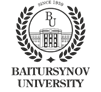 Утверждаю И.о. Председателя Правления –Ректора КРУ им.А.Байтурсынова______________ А. Исмаилов__________________2022г1 Область применения…………………………………………………………...42 Нормативные ссылки ………………………………………………………….43 Общие положения…………………………………………………………...…44 Цель и задачи студенческого самоуправления ……………………………55 Организационная структура студенческого самоуправления ………………56 Права и обязанности студенческого самоуправления  ……………………67 Ответственность студенческого самоуправления ………………………78 Обеспечение деятельности студенческого самоуправления..........................89 Ликвидация студенческого самоуправления ………………………………810 Согласование, хранение и рассылка………………………………….........8